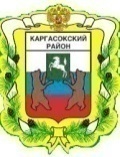 МУНИЦИПАЛЬНОЕ ОБРАЗОВАНИЕ «КАРГАСОКСКИЙ  РАЙОН»ТОМСКАЯ ОБЛАСТЬАДМИНИСТРАЦИЯ КАРГАСОКСКОГО РАЙОНАПОСТАНОВЛЕНИЕс. КаргасокВ целя приведения в соответствие с действующим законодательством, внести следующий изменения в постановление Администрации Каргасокского района от 12.02.2015 № 39 «Об отдельных мерах, направленных на реализацию Федерального закона от 27 июля 2006 года № 152-ФЗ «О персональных данных»Администрация Каргасокского района постановляет:1. Внести в Перечень должностей работников Администрации Каргасокского района, замещение которых предусматривает осуществление обработки, обезличивание персональных данных либо осуществление доступа к персональным данным (далее – Перечень) (приложение № 7 к постановлению Администрации Каргасокского района от 12.02.2015 № 39 «Об отдельных мерах, направленных на реализацию Федерального закона от 27 июля 2006 года № 152-ФЗ «О персональных данных») следующие изменения: в п. 20 Перечня слова «Главный специалист по работе с земельными ресурсами» заменить словами «Ведущий специалист  по работе с земельными ресурсами отдела по управлению муниципальными имуществом и земельными ресурсами»;в п. 31 Перечня слова «Специалист 1 категории  по связям с общественностью» заменить словами «Ведущий специалист по связям с общественностью»;в п. 33 Перечня слова «Ведущий специалист по делам гражданской обороне и чрезвычайным ситуациям» заменить словами «Главный специалист по гражданской обороне и чрезвычайным ситуациям»;в п. 36 Перечня слова «Главный специалист-секретарь КДН» заменить словами «Главный специалист-секретарь комиссии по делам несовершеннолетних и защите их прав»;2. Дополнить Перечень должностей работников Администрации Каргасокского района, замещение которых предусматривает осуществление обработки, обезличивание персональных данных либо осуществление доступа к персональным данным (далее – Перечень) (приложение № 7 к постановлению Администрации Каргасокского района от 12.02.2015 № 39 «Об отдельных мерах, направленных на реализацию Федерального закона от 27 июля 2006 года № 152-ФЗ «О персональных данных») пунктами 44. и 45. Следующего содержания:«44.  Старший диспетчер дежурной диспетчерской службы;45. Диспетчер дежурной диспетчерской службы.».3. Ведущему специалисту по кадровой работе Отдела правовой и кадровой работы Администрации Каргасокского района (Меркуловой А.Н.) ознакомить  под роспись ведущего специалиста информационным технологиям  Отдела правовой и кадровой работы Администрации Каргасокского района (Пилипенко Е.А.) и всех лиц замещающих должностей указанных в п.1 и 2 настоящего постановления.3. Настоящее постановление вступает в силу со дня, следующего за днем официального опубликования.Е.А. Пилипенко 2-22-9718.05.2017                                                                                                                               № 127О внесении изменений в постановление Администрации Каргасокского района от 12.02.2015 № 39 «Об отдельных мерах, направленных на реализацию Федерального закона от 27 июля 2006 года № 152-ФЗ «О персональных данных» Глава Каргасокского районаА.П. Ащеулов